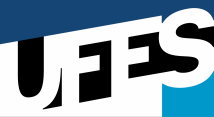 UNIVERSIDADE FEDERAL DO ESPÍRITO SANTO CENTRO DE EDUCAÇÃOPROGRAMA DE PÓS GRADUAÇÃO DE MESTRADO PROFISSIONAL EM EDUCAÇÃO Vitória – ES, 19/02/ 2018Dulcinéa Campos SilvaProfessor da DisciplinaCursoCódigoDisciplinaDisciplinaDisciplinaDisciplinaMestrado Profissional em EducaçãoMPE 1004Estudos Individuais IIEstudos Individuais IIEstudos Individuais IIEstudos Individuais IIProfessor:Dulcinéa Campos SilvaSemestre:2017/2Carga HoráriaCréditosProfessor:Dulcinéa Campos SilvaSemestre:2017/2302Ementa:Aprofundamento teórico-prático sobre determinado domínio do conhecimento. Sistematização e complementação dos estudos propostos nas disciplinas e atividades cursadas.Objetivos:Realizer estudos envolvendo literature relacionadas à alfabetização.Elaborar o projeto de pesquisa e do produto da pesquisa.Produção de dadosMetodologia:Encontros quinzenais com o orientador com o objetivo de desenvolver  orientações e diálogos sobre o desenvolvimento do projeto de pesquisa e produção de dados.Leitura de teses, dissertações e artigos que tratam do problema de estudo.Elaboração da revisão de literatura, referencial teórico e metodologia de pesquisa.Avaliação:A avaliação ocorrerá durante o processo por meio das orientações e do acompanhamento das leituras e do projeto de pesquisa. Ao final do semestre será atribuída uma nota de zero à dez.BibliografiaBAKHTIN, Mikhail. Estética da criação. 4.ed. São Paulo: Martins Fontes, 2003.BAKHTIN, Mikhail. Marxismo e filosofia da linguagem. São Paulo: Hucitec, 1992. Cap. 4 a 6.GERALDI, João Wanderley. Portos de passagem. São Paulo: Martins Fontes, 1991. Cap. 3, p. 115-218. _____. Ancoragens: estudos bakhtiniano. São Carlos: Pedro & João Editores, 2010.LURIA, A. R. O desenvolvimento da escrita na criança. In: VIGOTSKII, Liev Semionovich; LURIA, Alexandr Ramonovich; LEONTIEV, Alexis Linguagem, desenvolvimento e aprendizagem. 4. ed. São Paulo: Icone, 1988. p. 143-189.GONTIJO, Cláudia Maria Mendes; LEITE, Sérgio Antônio da Silva. A escrita como recurso mnemônico na fase inicial de alfabetização escolar: uma análise histórico-cultural. Educação & Sociedade, Campinas: CEDES, ano XXIII, p.143-167, abr. 2002.SMOLKA, Ana Luiza Bustamante. A criança na fase inicial da escrita. São Paulo: Cortez, 1988-2003.CAGLIARI, Gladys Massine e CAGLIARI, Luiz Carlos. Diante das letras: A escrita na alfabetização. Campinas, SP. Mercado das Letras, 2008.FREIRE, Paulo. Pedagogia do Oprimido. Riod de Janeiro. Paz e Terra, 1987.SAPELI, M. L; FREITA, L.C; CALDART, R. S (org). Caminhos para a transformação da escola 3. São Paulo. Expressão Popular. 2015.Bibliografia Complementar.CAGLIARI, L. C. Alfabetizando sem o bá-bé-bi-bó-bu. São Paulo: Scipine, 1998. p. 119-132. CAGLIARI, L. C. Alfabetização & lingüística. São Paulo: Scipione, 1989.  CAGLIARI, Gladis Massini; CAGLIARI, Luis Carlos. Diante das letras: A escrita na alfabetização. São Paulo: Mercado das Letras.CARVALHO, Marlene. Alfabetizar e letrar: um diálogo entre a teoria e a prática. Petrópolis: Vozes, 2005. Cap. 2 e 3.        5      ANTUNES-ROCHA, Maria Isabel; HAGE, Salomão Mufarrej. Escola de direito: reinventando a escola multisseriada. Belo    Horizonte: Autêntica Editora, 2010.        6      CADART, Roseli Salete et. al. (orgs.). Dicionário da Educação do Campo. 2ª ed. Rio de Janeiro, São Paulo: Expressão Popular, 2012.        7  FRIGOTTO, Gaudêncio. O enfoque da dialética materialista histórica na pesquisa educacional. In: FAZENDA, Ivani (org.). Metodologia da pesquisa educacional. São Paulo: Cortez, 2006.         8 SEVERINO, Antônio Joaquim. A pesquisa em educação: a abordagem crítico-dialética e suas implicações na formação do educador. In: Revista Contra Pontos – Revista de Educação da Univali. Itajaí, Ano 1, nº 1, Jan.-Jun. de 2001.